detektiv/ka:____________________________Informace:Tento týden se soustředím na dodržování cíle: _________________________________________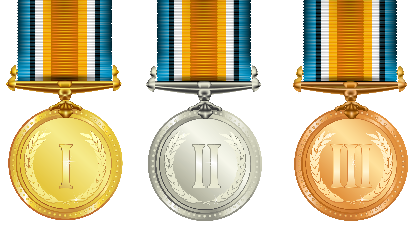 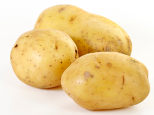 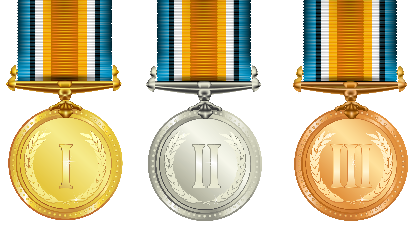 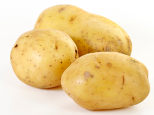 Jak mi šlo dodržování:  Alespoň jeden důkaz: __________________________________________________________________________________Co budu zjišťovat:Moje hodnocení: (Jak poznám, že jsem se to naučil/a)Tento týden se mi povedlo ____________, protože _________________________________________.Tento týden se našemu hnízdu povedlo ____________, protože _________________________________________.Co jsem si během výletu do Toulcova dvora uvědomil/a. Napiš 3 odrážky. Podpis rodičů = Týdenní plán je vyplněný (neděle)		Jakub Svatoštýden 35Detektivní plán24.4.-28.4Vážení žáci, vážení rodiče.Tento týden nás čekají dvě akce. Jízdy zručnosti pro 6 kluků a 6 děvčat. Kdo z nás se jízd zúčastní rozhodne test z dopravní výchovy.Ve středu jdeme do Toulcova dvora na Kámen, společník člověka. Vše se bude odehrávat uvnitř, proto není nutné řešit počasí. Učit se ve škole nebudeme, proto doporučuji si vzít pouze batůžek se svačinou, školní knížkou a penálem. Budeme potřebovat i jízdní doklady pro cestu tam i zpátky.Přeji Vám příjemné dny!Jakub Svatoš PředmětUčivoKde to najduMCelá čísla II.Uč. Do str. 84PS. Do str. 27SKNSpolečnostHusitství Společnost str. 54 - 57ČJČíslovky – určité, neurčitéUč. Do str. 151-154PS. str. 40  - 42SKN:Napíšu důvody, které vytýkal Jan Hus katolické církvi. Napíšu důvody, které vytýkal Jan Hus katolické církvi. SKN:Pochopitelně vysvětlím, jaký program měli husité a jak jej realizovali.  Ano/trochu/zatím neUmím vysvětlit, zda husitství něčeho dosáhlo v Čechách a na Moravě. ano/zatím nePochopitelně vysvětlím, jaký program měli husité a jak jej realizovali.  Ano/trochu/zatím neUmím vysvětlit, zda husitství něčeho dosáhlo v Čechách a na Moravě. ano/zatím neČJ:Poznám číslovku základní, řadovou, druhovou a násobnou.Zeleně – pravopis ve shodě podmětu s přísudkem ovládám rychle. 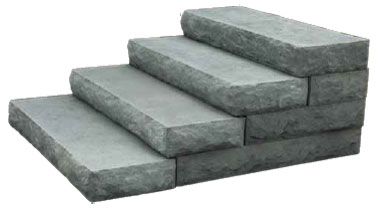 M:Modře – Nalézám správná řešení v úlohách, kde se počítá se zápornými čísly. Modře – Nalézám správná řešení v úlohách, kde se počítá se zápornými čísly. M:min.min.